АДМИНИСТРАЦИЯ ГОРОДА ИШИМАПОСТАНОВЛЕНИЕ01 февраля 2021 г.                                                                                          № 27В соответствии с Федеральными законами от 27.07.2010 № 210-ФЗ «Об организации предоставления государственных и муниципальных услуг», от 06.10.2003 № 131-ФЗ «Об общих принципах организации местного самоуправления в Российской Федерации», постановлением Правительства Российской Федерации от 16.05.2011 № 373 «О разработке и утверждении административных регламентов исполнения государственных функций и административных регламентов предоставления государственных услуг», постановлением Правительства Тюменской области от 30.01.2012 № 31-п «О разработке и утверждении административных регламентов осуществления регионального государственного контроля (надзора), административных регламентов осуществления муниципального контроля и административных регламентов предоставления государственных услуг»:Внести в постановление администрации города Ишима от  № 341 «Об утверждении административного регламента предоставления муниципальной услуги «Зачисление в образовательное учреждение» (в редакции постановлений администрации города Ишима от 25.04.2016 № 429, от 30.05.2016 № 566, от 18.02.2019 № 145, от 30.11.2020 № 976, от 28.12.2020 № 1115) следующие изменения:в преамбуле постановления слова «приказом Министерства образования и науки Российской Федерации от 22.01.2014 № 32 «Об утверждении Порядка приема граждан на обучение по образовательным программам начального общего, основного общего и среднего общего образования», распоряжением Правительства Тюменской области от 26.05.2010           № 677-рп «Об утверждении Плана перехода на предоставление в электронном виде государственных и муниципальных услуг органами исполнительной власти, органами местного самоуправления Тюменской области, учреждениями Тюменской области и муниципальными учреждениями» заменить словами «приказом Минпросвещения России от 02.09.2020 № 458 «Об утверждении Порядка приема на обучение по образовательным программам начального общего, основного общего и среднего общего образования, распоряжением Правительства Тюменской области от 08.05.2020 № 422-рп «О внесении изменений в распоряжение Правительства Тюменской области от 24.08.2015              № 1383-рп «О признании утратившими силу отдельных распоряжений Правительства Тюменской области и о дополнительных требованиях к ведению перечней государственных и муниципальных услуг»;в пункте 2.5.1. приложения к постановлению слова «- Приказ Министерства образования и науки Российской Федерации от 22.01.2014 № 32 «Об утверждении Порядка приема граждан на обучение по образовательным программам начального общего, основного общего и среднего общего образования» заменить словами «- Приказ Минпросвещения России от 02.09.2020 № 458 «Об утверждении Порядка приема на обучение по образовательным программам начального общего, основного общего и среднего общего образования»;в пункте 2.5.1 приложения к постановлению слова «- Приказ Министерства образования и науки Российской Федерации от 30.08.2013 № 1015 "Об утверждении порядка организации и осуществления образовательной деятельности по основным общеобразовательным программам -  образовательным программам начального общего, основного общего и среднего общего образования» заменить словами «- Приказ Минпросвещения России от 28.08.2020 № 442 «Об утверждении Порядка организации и осуществления образовательной деятельности по основным общеобразовательным программам - образовательным программам начального общего, основного общего и среднего общего образования»;из пункта 2.5.1. приложения к постановлению исключить слова                       «- Постановление Правительства Тюменской области от 30.06.2014 № 338-п "Об автоматизированной информационной системе «Электронная школа Тюменской области».Опубликовать настоящее постановление в газете «Ишимская правда», в сетевом издании «Официальные документы города Ишима» (http://ishimdoc.ru) и разместить на официальном сайте муниципального образования городской округ город Ишим ishim.admtyumen.ru.Контроль за исполнением настоящего постановления возложить на заместителя Главы города по социальным вопросам.Глава города 						   	                       Ф.Б. Шишкин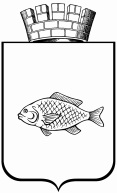 О внесении изменений в постановление администрации города Ишима от 20.04.2015 № 341 «Об утверждении административного регламента предоставления муниципальной услуги «Зачисление в образовательное учреждение» (в редакции постановлений администрации города Ишима от 25.04.2016 № 429, от 30.05.2016 № 566, от 18.02.2019 № 145 от 30.11.2020 № 976, от 28.12.2020 № 1115)